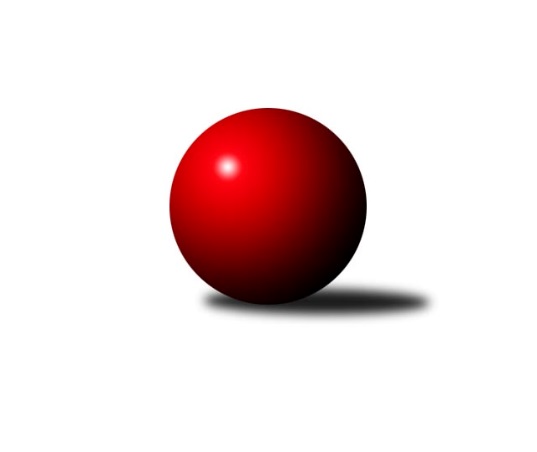 Č.11Ročník 2009/2010	22.1.2010Nejlepšího výkonu v tomto kole: 1663 dosáhlo družstvo: TJ Spartak Bílovec˝B˝Okresní přebor Nový Jičín 2009/2010Výsledky 11. kolaSouhrnný přehled výsledků:TJ Nový Jičín˝B˝	- TJ Sokol Sedlnice ˝B˝	8:2	1563:1540		20.1.TJ Frenštát p.R. ˝B˝	- KK Lipník nad Bečvou˝C˝	6:4	1609:1554		20.1.TJ Sokol Sedlnice˝C˝	- TJ Zubří˝A˝	2:8	1573:1617		21.1.Kelč˝B˝	- TJ Spartak Bílovec˝B˝	4:6	1552:1663		22.1.KK Hranice˝B˝	- Kelč˝A˝	2:8	1564:1629		22.1.Tabulka družstev:	1.	TJ Zubří˝A˝	11	10	0	1	88 : 22 	 	 1636	20	2.	TJ Sokol Sedlnice ˝B˝	11	8	0	3	73 : 37 	 	 1589	16	3.	Kelč˝A˝	11	8	0	3	68 : 42 	 	 1623	16	4.	KK Lipník nad Bečvou˝C˝	11	7	0	4	66 : 44 	 	 1532	14	5.	TJ Spartak Bílovec˝B˝	11	7	0	4	62 : 48 	 	 1594	14	6.	KK Hranice˝B˝	11	5	0	6	54 : 56 	 	 1601	10	7.	TJ Sokol Sedlnice˝C˝	11	4	0	7	48 : 62 	 	 1533	8	8.	TJ Frenštát p.R. ˝B˝	11	3	0	8	42 : 68 	 	 1475	6	9.	TJ Nový Jičín˝B˝	11	3	0	8	36 : 74 	 	 1429	6	10.	Kelč˝B˝	11	0	0	11	13 : 97 	 	 1420	0Podrobné výsledky kola:	 TJ Nový Jičín˝B˝	1563	8:2	1540	TJ Sokol Sedlnice ˝B˝	Ján Pelikán	 	 184 	 189 		373 	 0:2 	 398 	 	196 	 202		Adam Chvostek	Ludmila Galiová	 	 191 	 177 		368 	 2:0 	 359 	 	205 	 154		Lukáš Koliba	Jiří Hradil	 	 198 	 181 		379 	 2:0 	 378 	 	168 	 210		Jiří Chvostek	Dalibor Zboran	 	 210 	 233 		443 	 2:0 	 405 	 	191 	 214		Jaroslav Chvostekrozhodčí: Nejlepší výkon utkání: 443 - Dalibor Zboran	 TJ Frenštát p.R. ˝B˝	1609	6:4	1554	KK Lipník nad Bečvou˝C˝	Vladimír Vojkůvka	 	 197 	 206 		403 	 0:2 	 411 	 	197 	 214		Miroslav Ondrouch	Zdeněk Bordovský	 	 211 	 197 		408 	 2:0 	 378 	 	195 	 183		Ivana Vaculíková	Jiří Veselý	 	 195 	 225 		420 	 2:0 	 374 	 	182 	 192		Ladislav Mandák	Otakar  Binek	 	 188 	 190 		378 	 0:2 	 391 	 	187 	 204		Jaroslav  Kopparozhodčí: Nejlepší výkon utkání: 420 - Jiří Veselý	 TJ Sokol Sedlnice˝C˝	1573	2:8	1617	TJ Zubří˝A˝	Renáta Janyšková	 	 197 	 185 		382 	 2:0 	 368 	 	183 	 185		Jan  Krupa ml.	Stanislav Chvostek	 	 206 	 224 		430 	 0:2 	 451 	 	216 	 235		Radim Krupa	Radek Mikulský	 	 189 	 194 		383 	 0:2 	 415 	 	212 	 203		Lubomír Krupa	Ondřej Malich *1	 	 178 	 200 		378 	 0:2 	 383 	 	186 	 197		Jiří Křenekrozhodčí: střídání: *1 od 11. hodu Břetislav ErmisNejlepší výkon utkání: 451 - Radim Krupa	 Kelč˝B˝	1552	4:6	1663	TJ Spartak Bílovec˝B˝	Jan Mlčák	 	 222 	 173 		395 	 2:0 	 386 	 	200 	 186		Rostislav Klazar	Tomaš Vybíral	 	 199 	 210 		409 	 0:2 	 430 	 	210 	 220		Antonín Fabík	Tomáš Rychtár	 	 197 	 206 		403 	 2:0 	 399 	 	203 	 196		Miloš Šrot	Martin Jarábek	 	 171 	 174 		345 	 0:2 	 448 	 	242 	 206		Jiří Sequensrozhodčí: Nejlepší výkon utkání: 448 - Jiří Sequens	 KK Hranice˝B˝	1564	2:8	1629	Kelč˝A˝	Jan Lenhart	 	 183 	 193 		376 	 0:2 	 417 	 	207 	 210		Antonín Plesník	Antonín Uhýrek	 	 198 	 215 		413 	 0:2 	 420 	 	206 	 214		Miroslav Pavelka	Josef Schwarz	 	 180 	 199 		379 	 0:2 	 412 	 	212 	 200		Josef Gassmann	Anna Ledvinová	 	 225 	 171 		396 	 2:0 	 380 	 	185 	 195		Petr Tomášekrozhodčí: Nejlepší výkon utkání: 420 - Miroslav PavelkaPořadí jednotlivců:	jméno hráče	družstvo	celkem	plné	dorážka	chyby	poměr kuž.	Maximum	1.	Radim Krupa 	TJ Zubří˝A˝	428.75	295.2	133.6	3.7	6/7	(471)	2.	Ota Adámek 	TJ Zubří˝A˝	426.00	286.7	139.3	3.8	6/7	(443)	3.	Antonín Plesník 	Kelč˝A˝	420.13	289.3	130.8	4.8	6/6	(449)	4.	Anna Ledvinová 	KK Hranice˝B˝	414.30	277.5	136.8	2.8	5/5	(467)	5.	Miroslav Pavelka 	Kelč˝A˝	413.68	279.4	134.3	3.8	5/6	(427)	6.	Josef Gassmann 	Kelč˝A˝	413.17	287.4	125.8	6.4	6/6	(447)	7.	Jiří Sequens 	TJ Spartak Bílovec˝B˝	408.10	287.5	120.6	5.7	5/5	(461)	8.	Josef Schwarz 	KK Hranice˝B˝	407.08	285.3	121.8	6.1	4/5	(432)	9.	Miroslav Ondrouch 	KK Lipník nad Bečvou˝C˝	406.44	276.0	130.5	3.7	6/6	(441)	10.	Lubomír Krupa 	TJ Zubří˝A˝	405.94	283.9	122.0	6.8	7/7	(441)	11.	Rostislav Klazar 	TJ Spartak Bílovec˝B˝	401.98	277.8	124.2	5.1	4/5	(423)	12.	Jaroslav Chvostek 	TJ Sokol Sedlnice ˝B˝	401.97	281.9	120.1	6.7	5/6	(442)	13.	Antonín Fabík 	TJ Spartak Bílovec˝B˝	400.08	280.2	119.9	7.1	5/5	(430)	14.	Jaroslav Tobola 	TJ Sokol Sedlnice ˝B˝	399.88	274.1	125.8	7.8	5/6	(437)	15.	Vladimír Vojkůvka 	TJ Frenštát p.R. ˝B˝	399.25	279.8	119.4	7.9	4/6	(423)	16.	Adam Chvostek 	TJ Sokol Sedlnice ˝B˝	398.68	274.3	124.4	7.0	5/6	(439)	17.	Jaroslav Ledvina 	KK Hranice˝B˝	397.63	278.4	119.3	8.8	4/5	(427)	18.	Miloš Šrot 	TJ Spartak Bílovec˝B˝	396.58	277.5	119.0	6.7	5/5	(418)	19.	Antonín Uhýrek 	KK Hranice˝B˝	395.93	284.0	111.9	8.2	5/5	(413)	20.	Jiří Janošek 	Kelč˝A˝	395.75	280.5	115.3	9.5	4/6	(416)	21.	Jaroslav  Koppa 	KK Lipník nad Bečvou˝C˝	394.73	274.3	120.4	7.0	6/6	(421)	22.	Ondřej Malich 	TJ Sokol Sedlnice˝C˝	393.85	273.6	120.3	6.4	5/5	(442)	23.	Jan Lenhart 	KK Hranice˝B˝	392.00	279.2	112.9	8.6	4/5	(430)	24.	Renáta Janyšková 	TJ Sokol Sedlnice˝C˝	390.79	266.4	124.4	6.2	4/5	(416)	25.	Jaroslav Pavlát 	TJ Zubří˝A˝	389.90	269.5	120.4	7.4	5/7	(442)	26.	Ivana Vaculíková 	KK Lipník nad Bečvou˝C˝	388.60	264.3	124.3	6.0	5/6	(431)	27.	Cyril Plešek 	TJ Nový Jičín˝B˝	383.92	269.1	114.8	6.9	4/5	(396)	28.	Michaela Tobolová 	TJ Sokol Sedlnice˝C˝	383.75	273.5	110.3	9.0	4/5	(421)	29.	Tomáš Rychtár 	Kelč˝B˝	380.33	270.7	109.6	9.5	6/6	(403)	30.	Ján Pelikán 	TJ Nový Jičín˝B˝	379.88	263.9	116.0	8.7	4/5	(400)	31.	Miroslav  Makový 	TJ Frenštát p.R. ˝B˝	374.87	262.3	112.6	8.9	5/6	(434)	32.	Petr Tomášek 	Kelč˝A˝	371.50	276.8	94.7	11.7	4/6	(403)	33.	Jiří Veselý 	TJ Frenštát p.R. ˝B˝	367.83	264.5	103.4	12.6	6/6	(420)	34.	Tomaš Vybíral 	Kelč˝B˝	361.75	257.7	104.1	13.0	5/6	(409)	35.	Jan Mlčák 	Kelč˝B˝	358.88	260.1	98.8	14.2	6/6	(395)	36.	Ludmila Galiová 	TJ Nový Jičín˝B˝	352.24	256.4	95.8	13.7	5/5	(409)	37.	Ladislav Mandák 	KK Lipník nad Bečvou˝C˝	352.19	257.1	95.1	13.6	6/6	(383)	38.	Tomáš Hromada 	TJ Frenštát p.R. ˝B˝	345.75	249.6	96.1	14.6	4/6	(367)	39.	Puhrová Dagmar 	TJ Nový Jičín˝B˝	344.75	247.3	97.5	13.8	4/5	(365)	40.	Zdeněk Sedlář 	Kelč˝B˝	329.08	243.0	86.1	15.2	4/6	(357)		Dalibor Zboran 	TJ Nový Jičín˝B˝	443.00	293.0	150.0	6.0	1/5	(443)		Martin Juřica 	TJ Sokol Sedlnice ˝B˝	436.00	270.0	166.0	3.0	1/6	(436)		Stanislav Chvostek 	TJ Sokol Sedlnice˝C˝	430.00	291.0	139.0	5.0	1/5	(430)		Vladimír Štacha 	TJ Spartak Bílovec˝B˝	422.00	291.0	131.0	3.0	1/5	(422)		František Opravil 	KK Hranice˝B˝	409.75	272.0	137.8	4.3	2/5	(439)		Petr Sobotík 	TJ Sokol Sedlnice ˝B˝	405.00	283.1	121.9	9.5	3/6	(437)		Jiří Chvostek 	TJ Sokol Sedlnice ˝B˝	403.67	278.7	125.0	5.7	3/6	(421)		Karel Šnajdárek 	TJ Spartak Bílovec˝B˝	400.00	275.0	125.0	6.0	1/5	(400)		Jiří Ondřej 	TJ Zubří˝A˝	396.00	287.0	109.0	10.0	1/7	(396)		Jiří Křenek 	TJ Zubří˝A˝	395.33	280.2	115.2	8.2	3/7	(422)		Břetislav Mrkvica 	TJ Sokol Sedlnice ˝B˝	393.50	284.0	109.5	7.0	2/6	(407)		Jan  Krupa ml. 	TJ Zubří˝A˝	392.00	270.0	122.0	6.5	2/7	(416)		Radek Mikulský 	TJ Sokol Sedlnice˝C˝	391.75	267.0	124.8	9.3	3/5	(423)		Otakar  Binek 	TJ Frenštát p.R. ˝B˝	391.44	273.9	117.6	7.1	3/6	(396)		Milan Binar 	TJ Spartak Bílovec˝B˝	388.00	275.0	113.0	6.0	1/5	(388)		Lukáš Koliba 	TJ Sokol Sedlnice ˝B˝	386.00	284.5	101.5	12.0	2/6	(413)		Zdeněk Bordovský 	TJ Frenštát p.R. ˝B˝	384.56	275.2	109.3	7.0	3/6	(420)		Jiří Hradil 	TJ Nový Jičín˝B˝	379.00	281.0	98.0	14.0	1/5	(379)		Zdeněk Rek 	KK Hranice˝B˝	377.00	282.0	95.0	11.0	1/5	(377)		Tomáš Binek 	TJ Frenštát p.R. ˝B˝	372.00	257.0	115.0	10.0	1/6	(372)		Jan Schwarzer 	TJ Sokol Sedlnice˝C˝	369.17	260.7	108.5	9.5	3/5	(397)		Jakub Telařík 	TJ Sokol Sedlnice ˝B˝	367.00	267.0	100.0	8.0	1/6	(367)		Ivan Bilenný 	TJ Sokol Sedlnice˝C˝	366.67	249.7	117.0	9.3	3/5	(388)		Jaroslav Riedel 	TJ Nový Jičín˝B˝	361.00	260.8	100.2	9.3	2/5	(422)		Martin Jarábek 	Kelč˝B˝	355.50	251.0	104.5	11.0	2/6	(366)		Ján Pelikán 	TJ Nový Jičín˝B˝	353.67	257.3	96.3	9.8	3/5	(383)		František Havran 	Kelč˝B˝	352.67	264.7	88.0	12.3	1/6	(366)		Oldřich Kudela 	TJ Spartak Bílovec˝B˝	342.00	256.0	86.0	15.0	1/5	(342)		Marek Koppa 	KK Lipník nad Bečvou˝C˝	330.50	239.0	91.5	14.5	2/6	(341)		Karmen Baarová 	TJ Nový Jičín˝B˝	320.00	226.0	94.0	10.0	1/5	(320)		Radek Koleček 	Kelč˝B˝	315.67	233.0	82.7	16.3	3/6	(337)		Pavel Tobiáš 	TJ Frenštát p.R. ˝B˝	301.00	230.7	70.3	18.7	3/6	(323)		Michal Kroupa 	TJ Nový Jičín˝B˝	246.00	196.0	50.0	27.0	1/5	(246)Sportovně technické informace:Starty náhradníků:registrační číslo	jméno a příjmení 	datum startu 	družstvo	číslo startu
Hráči dopsaní na soupisku:registrační číslo	jméno a příjmení 	datum startu 	družstvo	Program dalšího kola:12. kolo3.2.2010	st	16:00	KK Lipník nad Bečvou˝C˝ - KK Hranice˝B˝	4.2.2010	čt	16:00	TJ Spartak Bílovec˝B˝ - TJ Sokol Sedlnice˝C˝	4.2.2010	čt	16:00	TJ Zubří˝A˝ - TJ Frenštát p.R. ˝B˝	4.2.2010	čt	16:00	TJ Sokol Sedlnice ˝B˝ - Kelč˝B˝	5.2.2010	pá	16:00	Kelč˝A˝ - TJ Nový Jičín˝B˝	Nejlepší šestka kola - absolutněNejlepší šestka kola - absolutněNejlepší šestka kola - absolutněNejlepší šestka kola - absolutněNejlepší šestka kola - dle průměru kuželenNejlepší šestka kola - dle průměru kuželenNejlepší šestka kola - dle průměru kuželenNejlepší šestka kola - dle průměru kuželenNejlepší šestka kola - dle průměru kuželenPočetJménoNázev týmuVýkonPočetJménoNázev týmuPrůměr (%)Výkon3xRadim KrupaZubří A4511xDalibor ZboranNový Jičín B115.664434xJiří SequensBílovec B4483xRadim KrupaZubří A113.594511xDalibor ZboranNový Jičín B4433xJiří SequensBílovec B113.494481xAntonín FabíkBílovec B4302xAntonín FabíkBílovec B108.934301xStanislav ChvostekSedlnice C4301xStanislav ChvostekSedlnice C108.34301xJiří VeselýFrenštát B4202xMiroslav PavelkaKelč A107.89420